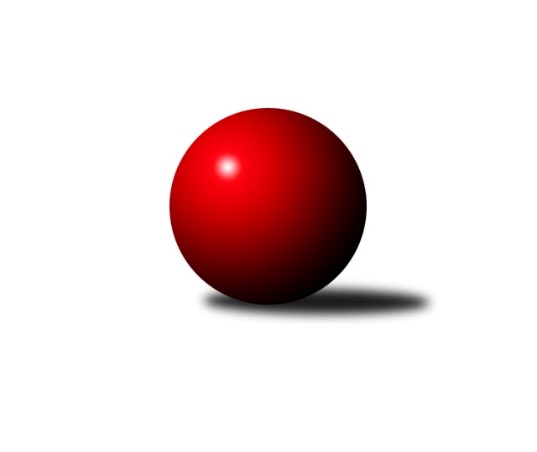 Č.9Ročník 2014/2015	15.11.2014Nejlepšího výkonu v tomto kole: 3687 dosáhlo družstvo: SKK Svijany  Vrchlabí1. KLM 2014/2015Výsledky 9. kolaSouhrnný přehled výsledků:Baník Stříbro Klokani	- TJ Valašské Meziříčí	6:2	3449:3240	15.0:9.0	15.11.KK Slavoj Praha	- TJ Sokol KARE Luhačovice˝A˝	3:5	3301:3303	12.5:11.5	15.11.SKK Rokycany	- HKK Olomouc ˝A˝	4:4	3471:3438	13.0:11.0	15.11.TJ Centropen Dačice	- TJ Sokol Husovice	2:6	3295:3345	7.5:16.5	15.11.SKK Svijany  Vrchlabí	- KK Moravská Slávia Brno ˝A˝	5:3	3687:3592	14.5:9.5	15.11.TJ Sokol Kolín 	- SKK  Náchod	6:2	3425:3310	16.0:8.0	15.11.Tabulka družstev:	1.	TJ Sokol Husovice	9	8	0	1	47.0 : 25.0 	134.0 : 82.0 	 3502	16	2.	SKK Rokycany	9	6	2	1	48.0 : 24.0 	132.5 : 83.5 	 3447	14	3.	KK Slavoj Praha	9	6	0	3	37.0 : 35.0 	99.5 : 116.5 	 3497	12	4.	KK Moravská Slávia Brno ˝A˝	9	5	0	4	43.0 : 29.0 	116.5 : 99.5 	 3456	10	5.	TJ Sokol KARE Luhačovice˝A˝	9	5	0	4	40.0 : 32.0 	108.5 : 107.5 	 3366	10	6.	HKK Olomouc ˝A˝	9	4	1	4	35.0 : 37.0 	113.0 : 103.0 	 3519	9	7.	SKK Svijany  Vrchlabí	9	4	1	4	35.0 : 37.0 	108.5 : 107.5 	 3449	9	8.	Baník Stříbro Klokani	9	4	0	5	37.0 : 35.0 	105.5 : 110.5 	 3461	8	9.	TJ Centropen Dačice	9	3	0	6	31.0 : 41.0 	99.0 : 117.0 	 3395	6	10.	TJ Valašské Meziříčí	9	3	0	6	28.0 : 44.0 	92.0 : 124.0 	 3401	6	11.	SKK  Náchod	9	2	0	7	26.0 : 46.0 	92.5 : 123.5 	 3444	4	12.	TJ Sokol Kolín	9	2	0	7	25.0 : 47.0 	94.5 : 121.5 	 3308	4Podrobné výsledky kola:	 Baník Stříbro Klokani	3449	6:2	3240	TJ Valašské Meziříčí	Vlastimil Zeman st.	138 	 138 	 136 	119	531 	 0:4 	 570 	 140	151 	 145	134	Vladimír Výrek	Vlastimil Zeman ml. ml.	152 	 141 	 131 	179	603 	 3:1 	 559 	 139	137 	 143	140	David Volek	David Junek	124 	 144 	 141 	159	568 	 4:0 	 473 	 119	108 	 116	130	Michal Juroška	Martin Pejčoch	136 	 166 	 137 	151	590 	 2.5:1.5 	 529 	 148	126 	 137	118	Dalibor Jandík	Jiří Baloun	156 	 150 	 134 	135	575 	 1.5:2.5 	 566 	 136	152 	 134	144	Ondřej Topič	Lukáš Doubrava	143 	 130 	 159 	150	582 	 4:0 	 543 	 133	127 	 140	143	Tomáš Cabákrozhodčí: Nejlepší výkon utkání: 603 - Vlastimil Zeman ml. ml.	 KK Slavoj Praha	3301	3:5	3303	TJ Sokol KARE Luhačovice˝A˝	Zdeněk Gartus	138 	 140 	 132 	141	551 	 2:2 	 558 	 139	130 	 154	135	Rostislav Gorecký	David Kuděj	155 	 147 	 139 	134	575 	 1.5:2.5 	 605 	 155	163 	 129	158	Michal Markus	Evžen Valtr	117 	 110 	 151 	133	511 	 1:3 	 559 	 157	133 	 126	143	Radek Polách	Stanislav Březina	146 	 133 	 132 	143	554 	 4:0 	 485 	 122	120 	 124	119	Libor Pekárek ml.	Petr Pavlík	138 	 136 	 142 	129	545 	 2:2 	 542 	 140	133 	 128	141	Tomáš Molek	Anton Stašák	144 	 141 	 133 	147	565 	 2:2 	 554 	 121	152 	 138	143	Milan Žáčekrozhodčí: Nejlepší výkon utkání: 605 - Michal Markus	 SKK Rokycany	3471	4:4	3438	HKK Olomouc ˝A˝	Ladislav Urban	127 	 142 	 145 	149	563 	 2:2 	 581 	 143	152 	 144	142	Jiří Němec	Michal Pytlík	166 	 164 	 152 	163	645 	 4:0 	 560 	 152	139 	 143	126	Martin Sitta	Vojtěch Špelina	157 	 130 	 168 	113	568 	 2:2 	 583 	 141	146 	 162	134	Jiří Zezulka	Štěpán Šreiber	129 	 131 	 145 	130	535 	 3:1 	 507 	 130	119 	 132	126	Ladislav Stárek *1	Jan Endršt	147 	 140 	 169 	133	589 	 1:3 	 634 	 168	146 	 159	161	Martin Vaněk	Roman Pytlík	150 	 137 	 140 	144	571 	 1:3 	 573 	 151	145 	 150	127	Radek Havranrozhodčí: střídání: *1 od 91. hodu Matouš KrajzingerNejlepší výkon utkání: 645 - Michal Pytlík	 TJ Centropen Dačice	3295	2:6	3345	TJ Sokol Husovice	Mojmír Holec	140 	 131 	 140 	161	572 	 1:3 	 608 	 148	158 	 154	148	Michal Šimek	Jiří Malínek	126 	 146 	 131 	132	535 	 0:4 	 569 	 138	150 	 138	143	Libor Škoula	Pavel Kabelka	144 	 150 	 142 	139	575 	 0:4 	 605 	 161	157 	 147	140	Zdeněk Vymazal	Tomáš Bártů	140 	 140 	 120 	143	543 	 2:2 	 507 	 119	143 	 131	114	Václav Mazur	Karel Novák	138 	 135 	 131 	141	545 	 1.5:2.5 	 565 	 133	135 	 142	155	Dušan Ryba	Milan Kabelka	126 	 137 	 121 	141	525 	 3:1 	 491 	 115	121 	 134	121	Jiří Radilrozhodčí: Nejlepší výkon utkání: 608 - Michal Šimek	 SKK Svijany  Vrchlabí	3687	5:3	3592	KK Moravská Slávia Brno ˝A˝	Jiří Vejvara	136 	 134 	 156 	173	599 	 2:2 	 611 	 173	127 	 163	148	Ondřej Němec	Jiří Bartoníček	167 	 153 	 135 	170	625 	 2:2 	 630 	 155	173 	 150	152	Zdeněk Vránek	Kamil Fiebinger	144 	 156 	 141 	170	611 	 3:1 	 585 	 157	143 	 135	150	Pavel Palian	Zdeněk Říha	159 	 147 	 137 	157	600 	 1.5:2.5 	 597 	 160	172 	 137	128	Petr Mika	David Hobl	151 	 179 	 148 	176	654 	 3:1 	 593 	 156	146 	 147	144	Milan Klika	Michal Rolf	143 	 147 	 146 	162	598 	 3:1 	 576 	 133	164 	 136	143	Pavel Antošrozhodčí: Nejlepší výkon utkání: 654 - David Hobl	 TJ Sokol Kolín 	3425	6:2	3310	SKK  Náchod	Robert Petera	137 	 133 	 138 	141	549 	 2:2 	 551 	 133	119 	 142	157	Daniel Neumann	Martin Švorba	150 	 146 	 146 	135	577 	 4:0 	 538 	 147	130 	 131	130	Štěpán Schuster	Jindřich Lauer	144 	 146 	 143 	151	584 	 2:2 	 581 	 137	151 	 159	134	Pavel Novák	Jiří Němec	128 	 119 	 137 	137	521 	 1:3 	 546 	 148	141 	 144	113	Martin Mýl	Jan Pelák	130 	 158 	 146 	166	600 	 3:1 	 540 	 138	139 	 130	133	Ondřej Mrkos	Roman Weiss	131 	 153 	 154 	156	594 	 4:0 	 554 	 125	147 	 148	134	Lukáš Jankorozhodčí: Nejlepší výkon utkání: 600 - Jan PelákPořadí jednotlivců:	jméno hráče	družstvo	celkem	plné	dorážka	chyby	poměr kuž.	Maximum	1.	Martin Vaněk 	HKK Olomouc ˝A˝	618.68	394.1	224.6	2.2	5/5	(652)	2.	Zdeněk Vymazal 	TJ Sokol Husovice	607.12	396.6	210.6	1.7	5/5	(650)	3.	David Kuděj 	KK Slavoj Praha	605.25	390.5	214.8	2.3	6/6	(670)	4.	Michal Pytlík 	SKK Rokycany	603.50	383.5	220.0	1.3	6/6	(645)	5.	Michal Šimek 	TJ Sokol Husovice	602.44	391.6	210.9	1.8	5/5	(616)	6.	Jiří Bartoníček 	SKK Svijany  Vrchlabí	599.08	385.3	213.8	1.6	5/5	(696)	7.	Michal Markus 	TJ Sokol KARE Luhačovice˝A˝	598.88	383.6	215.3	1.2	5/5	(625)	8.	Radek Havran 	HKK Olomouc ˝A˝	597.84	390.7	207.1	2.0	5/5	(653)	9.	Vlastimil Zeman ml.  ml.	Baník Stříbro Klokani	595.56	380.5	215.1	1.8	5/5	(619)	10.	Ondřej Němec 	KK Moravská Slávia Brno ˝A˝	594.56	386.0	208.6	2.7	5/5	(642)	11.	Zdeněk Gartus 	KK Slavoj Praha	593.13	378.8	214.4	1.8	6/6	(638)	12.	Jiří Baloun 	Baník Stříbro Klokani	592.52	377.0	215.6	1.4	5/5	(614)	13.	Lukáš Doubrava 	Baník Stříbro Klokani	590.20	387.8	202.4	2.8	5/5	(630)	14.	Petr Pavlík 	KK Slavoj Praha	589.83	388.1	201.7	3.0	6/6	(629)	15.	Martin Sitta 	HKK Olomouc ˝A˝	589.56	383.4	206.2	1.6	5/5	(656)	16.	Dušan Ryba 	TJ Sokol Husovice	588.95	382.8	206.2	1.4	5/5	(626)	17.	Ladislav Stárek 	HKK Olomouc ˝A˝	587.80	381.8	206.0	3.0	4/5	(639)	18.	Michal Rolf 	SKK Svijany  Vrchlabí	585.64	379.0	206.6	1.1	5/5	(624)	19.	Pavel Novák 	SKK  Náchod	584.93	389.6	195.3	3.5	5/6	(593)	20.	Milan Klika 	KK Moravská Slávia Brno ˝A˝	584.10	366.3	217.8	2.0	5/5	(615)	21.	Václav Mazur 	TJ Sokol Husovice	584.00	376.9	207.1	1.6	5/5	(630)	22.	Roman Pytlík 	SKK Rokycany	583.46	377.6	205.9	1.0	6/6	(616)	23.	Jan Endršt 	SKK Rokycany	582.70	372.4	210.3	1.5	5/6	(622)	24.	Ondřej Topič 	TJ Valašské Meziříčí	581.42	384.8	196.6	2.8	6/6	(619)	25.	Jan Horn 	SKK  Náchod	579.56	379.8	199.8	1.6	4/6	(613)	26.	Štěpán Schuster 	SKK  Náchod	579.17	374.2	205.0	4.2	6/6	(634)	27.	Dalibor Jandík 	TJ Valašské Meziříčí	577.92	373.8	204.1	2.6	6/6	(619)	28.	Anton Stašák 	KK Slavoj Praha	577.89	370.7	207.2	1.4	6/6	(620)	29.	Petr Mika 	KK Moravská Slávia Brno ˝A˝	577.10	372.5	204.6	2.1	5/5	(634)	30.	Jiří Malínek 	TJ Centropen Dačice	577.00	384.9	192.1	3.2	6/6	(613)	31.	Jiří Vejvara 	SKK Svijany  Vrchlabí	576.80	373.6	203.3	3.0	5/5	(630)	32.	Rostislav Gorecký 	TJ Sokol KARE Luhačovice˝A˝	576.80	381.6	195.2	1.4	5/5	(612)	33.	Jiří Zezulka 	HKK Olomouc ˝A˝	576.28	384.6	191.7	2.9	5/5	(594)	34.	Lukáš Janko 	SKK  Náchod	576.21	375.9	200.3	2.9	6/6	(631)	35.	David Volek 	TJ Valašské Meziříčí	575.79	369.7	206.1	2.8	6/6	(611)	36.	Daniel Neumann 	SKK  Náchod	574.79	380.0	194.8	2.0	6/6	(608)	37.	Karel Novák 	TJ Centropen Dačice	573.22	369.0	204.2	1.9	6/6	(623)	38.	Jiří Mrlík 	TJ Sokol KARE Luhačovice˝A˝	573.05	379.7	193.4	1.7	4/5	(600)	39.	Tomáš Bártů 	TJ Centropen Dačice	573.04	373.3	199.7	2.1	6/6	(636)	40.	Evžen Valtr 	KK Slavoj Praha	572.25	376.2	196.1	1.9	4/6	(602)	41.	Ondřej Mrkos 	SKK  Náchod	571.27	377.3	193.9	2.7	5/6	(624)	42.	Ladislav Urban 	SKK Rokycany	571.21	376.8	194.4	1.7	6/6	(602)	43.	Zdeněk Říha 	SKK Svijany  Vrchlabí	570.10	372.7	197.5	1.4	4/5	(609)	44.	Libor Škoula 	TJ Sokol Husovice	569.16	372.6	196.5	3.2	5/5	(591)	45.	Radek Polách 	TJ Sokol KARE Luhačovice˝A˝	568.65	366.3	202.4	1.8	4/5	(621)	46.	Vladimír Výrek 	TJ Valašské Meziříčí	568.29	370.8	197.5	1.7	6/6	(598)	47.	David Junek 	Baník Stříbro Klokani	568.04	367.4	200.6	2.0	5/5	(599)	48.	Pavel Antoš 	KK Moravská Slávia Brno ˝A˝	567.00	372.8	194.2	4.5	4/5	(600)	49.	Jan Pelák 	TJ Sokol Kolín 	565.50	364.6	201.0	2.1	5/6	(600)	50.	Kamil Fiebinger 	SKK Svijany  Vrchlabí	564.52	367.7	196.8	2.2	5/5	(650)	51.	Jiří Němec 	HKK Olomouc ˝A˝	564.50	371.5	193.0	3.5	4/5	(581)	52.	Stanislav Březina 	KK Slavoj Praha	563.90	376.7	187.2	2.7	5/6	(610)	53.	Martin Švorba 	TJ Sokol Kolín 	563.00	372.2	190.8	1.0	5/6	(602)	54.	Miroslav Milan 	KK Moravská Slávia Brno ˝A˝	561.63	371.0	190.6	1.6	4/5	(586)	55.	Tomáš Cabák 	TJ Valašské Meziříčí	561.63	374.8	186.8	2.0	6/6	(623)	56.	Robert Petera 	TJ Sokol Kolín 	560.42	368.1	192.3	2.5	6/6	(606)	57.	David Hobl 	SKK Svijany  Vrchlabí	560.00	368.7	191.3	2.4	5/5	(654)	58.	Pavel Kabelka 	TJ Centropen Dačice	559.27	372.6	186.7	1.5	5/6	(593)	59.	Vojtěch Špelina 	SKK Rokycany	558.83	361.2	197.7	1.8	6/6	(616)	60.	Milan Kabelka 	TJ Centropen Dačice	558.17	374.6	183.6	3.4	6/6	(622)	61.	Štěpán Šreiber 	SKK Rokycany	556.67	374.5	182.2	1.8	6/6	(584)	62.	Martin Pejčoch 	Baník Stříbro Klokani	555.75	367.5	188.3	4.5	4/5	(597)	63.	Roman Weiss 	TJ Sokol Kolín 	554.38	361.1	193.3	1.0	6/6	(594)	64.	Martin Mýl 	SKK  Náchod	553.40	364.2	189.2	4.2	5/6	(597)	65.	Jiří Radil 	TJ Sokol Husovice	553.25	366.9	186.4	3.7	4/5	(617)	66.	Jiří Němec 	TJ Sokol Kolín 	545.87	368.2	177.7	4.1	5/6	(573)	67.	Jindřich Lauer 	TJ Sokol Kolín 	540.88	366.0	174.9	6.6	4/6	(584)	68.	Michal Juroška 	TJ Valašské Meziříčí	536.00	368.8	167.2	5.3	6/6	(573)		Petr Vojtíšek 	TJ Centropen Dačice	622.00	402.0	220.0	0.0	1/6	(622)		Zdeněk Vránek 	KK Moravská Slávia Brno ˝A˝	616.38	390.5	225.9	2.5	2/5	(630)		Pavel Palian 	KK Moravská Slávia Brno ˝A˝	590.40	388.3	202.1	1.9	3/5	(644)		Vlastimil Zeman st. 	Baník Stříbro Klokani	574.20	379.3	194.9	5.1	3/5	(603)		Mojmír Holec 	TJ Centropen Dačice	572.00	373.0	199.0	2.0	1/6	(572)		Kamil Bartoš 	HKK Olomouc ˝A˝	571.00	378.0	193.0	2.0	2/5	(589)		Martin Kozel  st.	KK Slavoj Praha	567.00	368.8	198.2	2.0	3/6	(579)		Karel Zubalík 	HKK Olomouc ˝A˝	567.00	381.0	186.0	2.0	1/5	(567)		Petr Žahourek 	TJ Centropen Dačice	565.33	377.0	188.3	4.3	3/6	(614)		Jaroslav Tejml 	Baník Stříbro Klokani	558.00	362.0	196.0	3.0	1/5	(558)		Milan Žáček 	TJ Sokol KARE Luhačovice˝A˝	554.00	369.0	185.0	3.0	1/5	(554)		Pavel Kubálek 	TJ Sokol KARE Luhačovice˝A˝	552.13	369.3	182.8	3.9	3/5	(620)		Zdeněk Pospíchal 	TJ Centropen Dačice	552.00	351.0	201.0	3.0	1/6	(552)		Tomáš Molek 	TJ Sokol KARE Luhačovice˝A˝	542.00	351.0	191.0	5.0	1/5	(542)		Štěpán Večerka 	KK Moravská Slávia Brno ˝A˝	541.67	367.7	174.0	3.8	3/5	(574)		Roman Pek 	SKK Svijany  Vrchlabí	538.00	354.0	184.0	4.0	1/5	(538)		Václav Zajíc 	TJ Centropen Dačice	536.67	355.7	181.0	2.8	3/6	(565)		Jiří Kudláček 	TJ Sokol KARE Luhačovice˝A˝	535.87	369.0	166.9	8.9	3/5	(577)		Martin Prokůpek 	SKK Rokycany	526.00	345.0	181.0	4.0	1/6	(526)		Jaroslav Šatník 	TJ Sokol Kolín 	525.33	357.3	168.0	5.3	3/6	(532)		Libor Pekárek ml. 	TJ Sokol KARE Luhačovice˝A˝	516.50	358.0	158.5	6.0	2/5	(548)		Vlastimil Červenka 	TJ Sokol KARE Luhačovice˝A˝	513.00	337.0	176.0	7.0	1/5	(513)Sportovně technické informace:Starty náhradníků:registrační číslo	jméno a příjmení 	datum startu 	družstvo	číslo startu
Hráči dopsaní na soupisku:registrační číslo	jméno a příjmení 	datum startu 	družstvo	Program dalšího kola:10. kolo22.11.2014	so	9:30	TJ Valašské Meziříčí - SKK  Náchod	22.11.2014	so	9:30	Baník Stříbro Klokani - SKK Svijany  Vrchlabí	22.11.2014	so	10:00	TJ Sokol KARE Luhačovice˝A˝ - TJ Sokol Kolín 	22.11.2014	so	10:00	KK Moravská Slávia Brno ˝A˝ - TJ Centropen Dačice	22.11.2014	so	14:00	HKK Olomouc ˝A˝ - KK Slavoj Praha	22.11.2014	so	15:30	TJ Sokol Husovice - SKK Rokycany	Nejlepší šestka kola - absolutněNejlepší šestka kola - absolutněNejlepší šestka kola - absolutněNejlepší šestka kola - absolutněNejlepší šestka kola - dle průměru kuželenNejlepší šestka kola - dle průměru kuželenNejlepší šestka kola - dle průměru kuželenNejlepší šestka kola - dle průměru kuželenNejlepší šestka kola - dle průměru kuželenPočetJménoNázev týmuVýkonPočetJménoNázev týmuPrůměr (%)Výkon3xDavid HoblVrchlabí Svijan6545xMichal PytlíkRokycany111.296452xMichal PytlíkRokycany6451xMichal ŠimekHusovice109.96086xMartin VaněkOlomouc˝A˝6344xMartin VaněkOlomouc˝A˝109.396341xZdeněk VránekSlávia Brno A6304xZdeněk VymazalHusovice109.366054xJiří BartoníčekVrchlabí Svijan6252xMichal MarkusLuhačovice A108.316052xKamil FiebingerVrchlabí Svijan6111xDavid HoblVrchlabí Svijan107.46654